Optional Take Home Test Fraction                         Name: _____________________________Core: ____Give an equivalent, improper fraction for each mixed number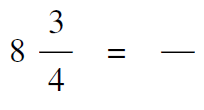 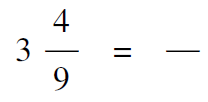 1)       			               	2)  Find the missing number in the equivalent fraction
3)                                                                  4)                                                           5)   		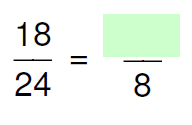 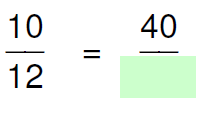 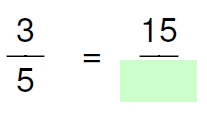  6.  	      7.				8.  			9.  10. A bag contains 21 cups of dog food.  Your two dogs each eat  cups of dog food each day.  How many days will the bag of dog food last?  (Hint: Answer must work for a real world situation.)11.  You make skateboard ramps by cutting pieces from a board that is  feet long.  Each ramp is  feet long.  How many ramps can you cut from the board?  (Hint: Answer must work for a real world situation.)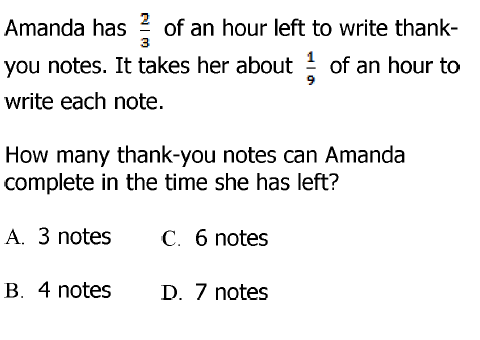 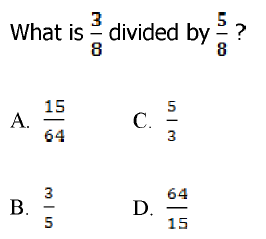 ____12.                                                ____ 13.  ____ 14.                                                               ____ 15.  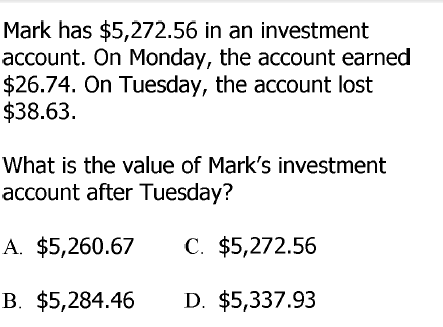 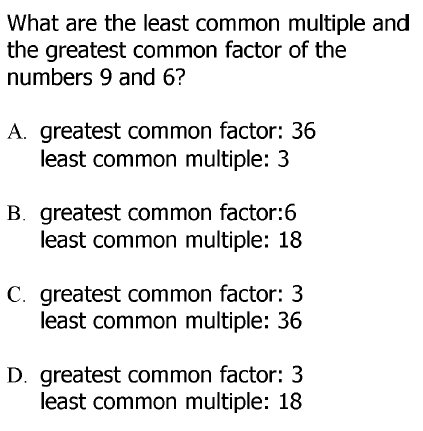 ____ 16.                                                              ____ 17.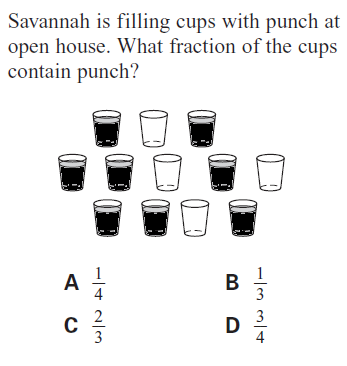 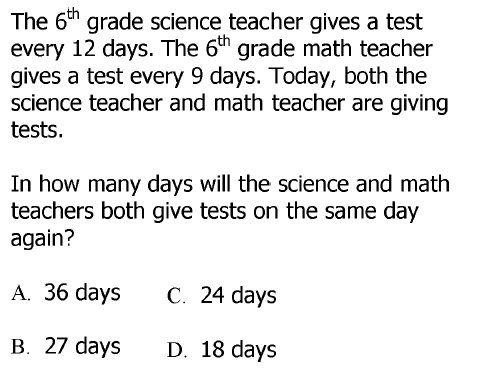 ____ 1)   Compare fractions using     < , > , = 
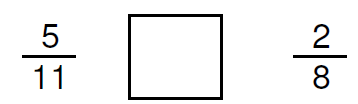 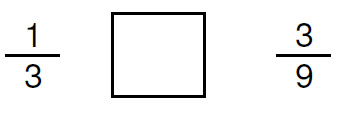 18)					                   19)  ____  20.                                                                                         ____ 21.  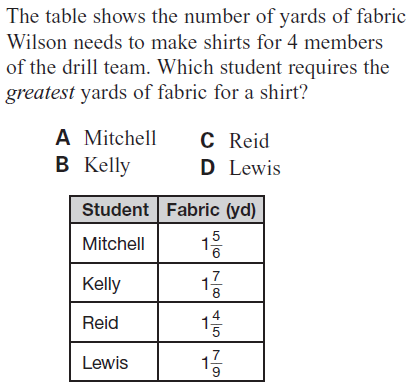 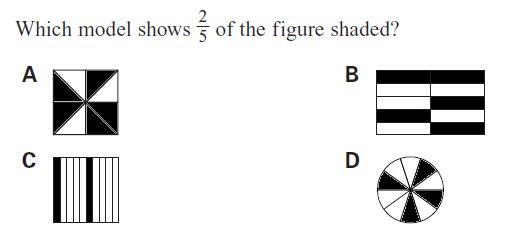 ____ 22.) 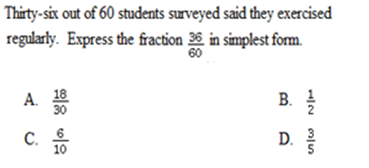 ____ 23.  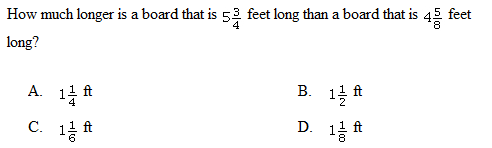 